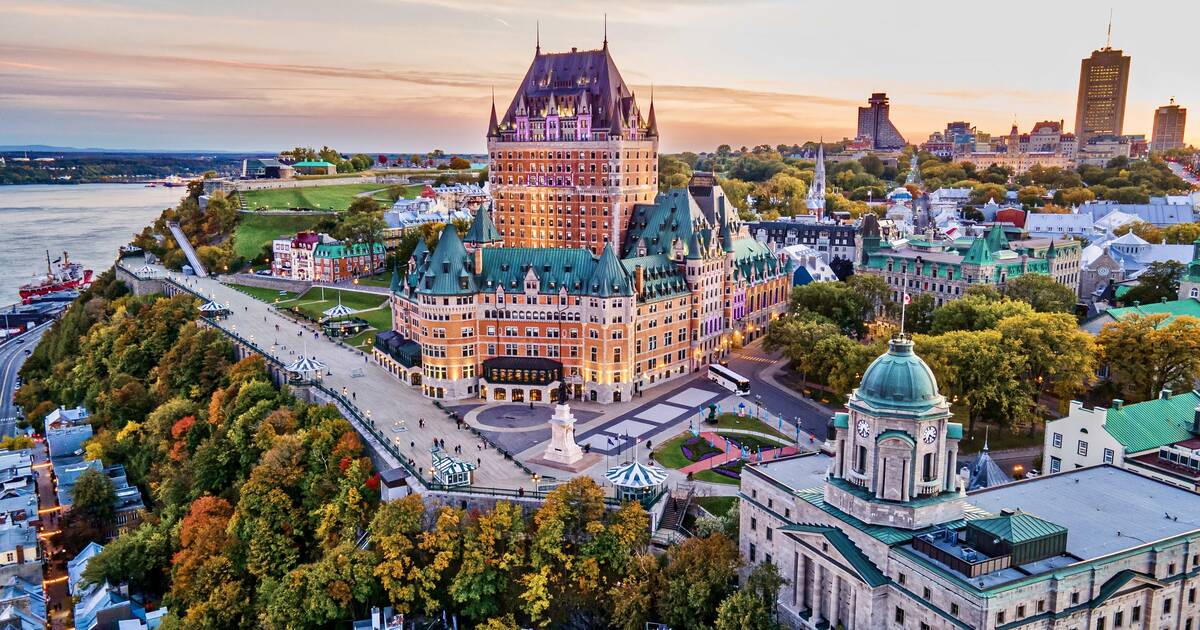 ITINERARIO DE VIAJE:Día 1	TorontoLlegada al aeropuerto de Toronto, recepción y traslado a nuestro céntrico hotel. Tiempo libre, aconsejamos visitar el barrio del Entertainment, entre las calles King y Queen que en este momento es el lugar de esparcimiento nocturno más dinámico en Toronto y el lujoso barrio de Yorkville en donde están las boutiques de lujo, o el Puerto de Toronto que adquiere particular vida por la tarde. Día 2	Toronto – Niagara Desayuno. 07:45 Encuentro con su guía en el lobby y salida para inicio de su viaje. Visita de esta ciudad, la mayor de Canadá y capital de la provincia de Ontario:  el centro financiero, el  antiguo y nuevo Ayuntamiento, la avenida University con sus hospitales más importantes e instituciones  tradicionales,  el Parlamento provincial, el distinguido barrio Yorkville con sus tiendas  elegantes , el  barrio chino - segundo en importancia de Canadá - Parada fotográfica para admirar a la Torre CN, la estructura independiente más alta del hemisferio occidental con sus orgullosos 553.33 metros y que es visitada por más de 2 millones de personas cada año. Salida para Niágara-on-the-Lake, llamado el pueblo más bonito de Ontario que fue capital del Alto Canadá a partir de 1792 y que en sus orígenes fue poblado por colonos americanos. Haremos una parada para recorrer la calle principal. Continuación a Niágara por el camino panorámico que bordea el río del mismo nombre.  Allí nos esperan las majestuosas y famosas cataratas que deslumbrarán con su impresionante caudal de agua y que son una de las mayores atracciones en Norteamérica. Aventura en el barco Hornblower. Parada en el Table Rock para observar estas maravillosas cataratas. Almuerzo opcional con costo en Restaurante Skylon con vistas a las cataratas. Llegada a nuestro hotel en Niágara Falls. Día 3	Niagara – Mil Islas – Ottawa   Desayuno.  En salidas entre mayo al 14 de octubre 2024:Salida temprana por la autorruta Transcanadiense hacia Ottawa. La región de 1000 Islas es una de las más hermosas y románticas del país en donde tomaremos una excursión de una hora en barco para admirar estas islas y sus mansiones y curiosidades en el nacimiento del río San Lorenzo. Continuación hacia la capital del País que sorprenderá por su bella arquitectura y geografía en la margen del Rió Ottawa.  Al llegar comenzaremos la visita panorámica, de la ciudad, la Catedral, la residencia del primer ministro, del Gobernador-General   que representa a la Reina Elizabeth II, el Canal Rideau bordeado de hermosas mansiones y jardines con flores multicolores. En el caso que la visita no sea terminada, será completada al día siguiente. Alojamiento y tiempo libre.En salidas entre el 15 de octubre 2023 y 28 de abril 2024:Salida temprana por la autorruta Transcanadiense hacia Ottawa. En camino recorreremos una parte de la panorámica y antigua ruta 2 atravesando la región de 1000 islas, que los indígenas llamaban “el Jardín de los Espíritus” Continuación hacia la capital del País que sorprenderá por su bella arquitectura y geografía en la margen del Rió Ottawa. Al llegar comenzaremos una visita panorámica, la Catedral, la residencia del primer ministro, del Gobernador-General que representa a la Reina Elizabeth II, el Canal Rideau que se transforma en una inmensa pista de patinaje que muchos utilizan para ir a trabajar patinando. Cena Opcional con costo. Alojamiento y tiempo libre.Día 4 	Ottawa – Cabaña Chez Dany – Quebec Desayuno. Salida hacia la capital de la provincia homónima, Quebec. Hoy atravesaremos el río Ottawa para llegar a la Provincia de Québec y hacia los montes Laurentinos, plenos de lagos y montes que son el paraíso de las actividades al exterior. En camino visitaremos una plantación de arces en donde se produce la miel de Arce con métodos tradicionales y en donde tendremos un almuerzo típico de leñadores (incluido). Continuación hacia Quebec. Al llegar comenzaremos la visita Panorámica de la ciudad más antigua del país, la ciudad amurallada, la parte alta y baja, la Plaza de Armas, la Plaza Royal, el Parlamento de la provincia. Alojamiento y tiempo libre. Cena opcional con con costo.Día 5	Quebec Desayuno. En salidas entre el 15 de octubre 2023 y 28 de abril 2024:En caso de no haberse completado, se continuará con la Visita de la ciudad. Almuerzo opcional con costo en Restaurante.  Salida a conocer la Costa de Beaupre, en donde recorreremos el camino real en donde se encuentran las casas rurales más antiguas de Canadá, la famosa Basílica de Santa Ana de Beaupré y Las Cataratas Montmorency que con sus 83 metros de altura son más altas que el Niágara. Tiempo libre. Cena Opcional con costo. Alojamiento.En salidas entre mayo al 14 de octubre 2024:Día libre. Para hoy les aconsejamos dos excursiones opcionales con costo, si elige la excursión a las ballenas no podrá tomar la excursión a la Costa de Beaupré y viceversa.-Excursión opcional con costo adicional a la Costa de Beaupré 7 horas (80 km)En esta excursión opcional con costo en la que podrá conocer la encantadora Isla de Orleans, en donde podrá observar la ebullición de estos productores agrícolas y sus bellísimos pueblos, la Costa de Beaupré con su camino real y sus antiguas casas rurales, el magnífico Canyon de Santa Ana que con su bella cascada en un decorado natural. Las Cataratas Montmorency que con sus 83 metros de altura son más altas que el Niagara en donde montaremos en el funicular que nos llevara a la parte alta. Almuerzo Incluido. ¡Una excursión de contrastes que seguramente satisfará a los más exigentes!  Tiempo libre.-Excursión Safari Fotográfico a las Ballenas opcional con costo, (450km 10 horas) Salidas 24 de junio al 09 de septiembre (periodo a confirmar en mayo 2024)Para visitar la región de Charlevoix para lo cual saldremos temprano hacia esta región la más bonita de la provincia, en donde se instalarán artistas y poetas, con sus bellos pueblos y geografía nos dejara un recuerdo indeleble de nuestro viaje. Al llegar a la confluencia del río Saguenay, tomaremos el barco que nos llevara a nuestro safari Fotográfico a las ballenas de una duración de 3 horas (en idioma inglés). Continuación hacia Quebec. Resto del día libre. En sus ratos libres, disfrute del maravilloso ambiente de esta romántica ciudad. Regreso a Quebec. Almuerzo incluido. Día 6	 Quebec – Montreal Desayuno. Salida en dirección a Montreal. Al llegar, iniciaremos la visita de esta vibrante ciudad, segunda mayor ciudad de lengua francesa en el mundo: el estadio Olímpico (parada fotográfica), la calle St-Laurent, el barrio de la Milla Cuadrada de Oro de Montreal en donde se encuentra hoy la famosa universidad de McGill, el parque del Monte Real en donde se encuentra el lago de los castores, haremos una parada en el mirador de los enamorados. En camino al Viejo Montreal veremos el barrio Le Plateau Mont Royal, la plaza de Armas, donde se encuentra la Basílica de Notre Dame de Montreal.  La Plaza Cartier y el Ayuntamiento de Montreal. Resto del día libre. Alojamiento.Día 7	 Montreal Desayuno. Tiempo libre hasta hora de salida al aeropuerto.FIN DE LOS SERVICIOS.HOTELES PREVISTOS O SIMILARES:Nota: Hoteles mencionados solo son informativos, los hoteles confirmados se les harán saber al momento de realizar la reservación.PRECIOS POR PERSONA EN USD:Nota: Se permite hasta 2 menores compartiendo habitación con 2 adultos. Lamentamos tener que tomar esta medida, pero No aconsejamos viajar con menores de 5 años, pero en el caso de hacerlo, el bebé debe ocupar un asiento y viajar en una sillita acorde a los reglamentos canadienses y debemos cobrar el espacio en el autobús y el alquiler de la sillita que usara. Esta sillita No puede ser traída desde su país, ya que debe ser aprobada por Transportes Canadá. EL PRECIO INCLUYE Traslados aeropuerto - hotel - aeropuerto en servicio compartido en horario diurno01 noche de alojamiento en Toronto01 noche de alojamiento en Niágara01 noche de alojamiento en Ottawa02 noches de alojamiento en Quebec01 noche de alojamiento en Montreal06 desayunos, entre continentales y americanos01 almuerzo típico en Cabaña de miel de arce Chez DanyGuía acompañante de habla hispana Visita de ciudad en Toronto, Ottawa, Quebec y Montreal en servicio compartidoPaseo en barco Hornblower en Niagara (en caso de o estar disponible se reemplazará por los túneles escénicos en Niagara) en servicio compartidoPaseo en barco en 1000 Islas (en caso de no estar disponible se reemplazará por actividad a determinar) en servicio compartido para salidas entre mayo al 14 de octubre 2024Visita Costa de Beaupre en servicio compartido para salidas entre 15 de octubre 2023 y 28 de abril 2024 Servicio de manejo de 1 maleta por persona en hoteles de categoría Primera (excepto Hotel Chelsea)Seguro de viajero con cobertura COVIDAsistencia en español 24 hrsEL PRECIO NO INCLUYE Boleto de avión México - Toronto / Montreal – MéxicoGastos personalesExcursiones opcionalesNingún servicio no especificado claramente en el itinerario y/o en el apartado incluyePropinas (la propina en Canadá es obligatoria entre un 15% y un 20% dependiendo del establecimiento; propinas para maleteros en hoteles USD $ 3.00 a $4.00 por pieza; guías y/o conductores USD $ 5.00 a $8.00 por persona y por díaVisita a Costa de Beaupre en salidas entre el 15 y 28 de abril, no incluye almuerzo, Canyon Ste- Anne ni Fonicular en Cataratas MontmorencyeTA para CanadáRequisitos de ingreso COVIDSERVICIOS OPCIONALESPRECIOS POR PERSONA EN USD:NOCHES ADICIONALES EN USD:NOTAS IMPORTANTES:Tarifas expresadas en dólares americanos pagaderos en moneda nacional al tipo de cambio del día de su pago indicado por Tourmundial, sujetas a cambios sin previo aviso y a disponibilidad al momento de reservar.Es responsabilidad del pasajero proveerse de los pasaportes o documentos de migración requeridos por las autoridades de los Estados Unidos Mexicanos y de los países de destino o de tránsito, tales como visas, permisos sanitarios, permisos notariados para menores viajando solos o con un tutor, etc. Tourmundial brindará asesoría y apoyo para le gestión de todos los documentos necesarios. La vigencia de su pasaporte deberá tener mínimo seis meses a partir de la fecha del inicio de su viaje.Es necesaria una Autorización Electrónica de Viaje (eTA, por sus siglas en inglés). Dicho permiso se tramita vía electrónica o en las sedes de la Embajada de Canadá en México, y es válida durante cinco años o hasta que el pasaporte finalice su vigencia, lo que suceda primero; y tiene un costo de 7 dólares canadienses (aprox.).El orden de los servicios previstos mencionados en este itinerario podría modificarse en función de la disponibilidad terrestre o condiciones climáticas del lugar, pero siempre serán dadas conforme fueron adquiridas.Los horarios de registro de entrada (check-in) y salida (check-out) de los hoteles están sujetos a las formalidades de cada hotel, pudiendo tener los siguientes horarios: check-in 14:00hrs y check-out 12:00hrs En caso de que la llegada fuese antes del horario establecido, existe la posibilidad de que la habitación no sea facilitada hasta el horario correspondiente. Si su avión regresa por la tarde, el hotel podrá mantener sus pertenencias.Todos los hoteles en Canadá exigen al pasajero una tarjeta de crédito o un depósito en efectivo como garantía para poder facilitar los servicios de llamadas telefónicas, minibar, lavandería, cargos por servicio de habitación, etc.Los servicios de traslados y excursiones en esta cotización son otorgados como servicios regulares, estos servicios están sujetos a horarios preestablecidos y se brindan junto a otros pasajeros. Los traslados regulares son sin guía. Consulte los precios en servicio privado.Los traslados de llegada y salida están incluidos el mismo día de llegada del circuito. Para pasajeros con noches adicionales llegando antes del día de inicio del programa o quedándose al final del circuito, el traslado está incluido en el precio cuando contratas las noches adicionales pre o post con Tourmundial. Los hoteles   están sujetos a cambios   según   la disponibilidad al momento de la reserva. En esta situación, se mencionará al momento de la reserva y confirmaremos otros hoteles disponibles de la misma categoría de los mencionados. Se proporcionará un número de urgencias del proveedor de servicio, el cual se puede marcar sin moneda desde un teléfono público. Si marcan desde un celular, no nos hacemos responsables de los cargos.Se estará esperando a los pasajeros a partir de 30 minutos después del horario de llegada original del vuelo y esperará 1:30 horas a partir de este momento. Después de este lapso el pasajero se considerará No show y lamentablemente pierde el derecho al traslado. En caso de no encontrar al personal en el aeropuerto los pasajeros deberán tomar un taxi a su cargo (sin reembolso) hasta el hotel y registrarse en el hotel.En caso de que el vuelo llegue adelantado o atrasado o cualquier cambio, se hará lo posible por dar el traslado con la mayor celeridad posible, se debe mencionar nombre completo de los pasajeros y número de vuelo. El pasajero debe llamar al número de urgencias en caso no encontrar al personal esperando, caso contrario no tendrán derecho a reembolso. En la mayoria de los circuitos, se incluye el manejo de una maleta por pasajero. Cuando no se incluye manejo de equipaje, el cargo por maleta es de aprox $5 CAD por pieza, por movimiento. En caso de que el cliente desista de realizar alguno de los servicios solicitados o contratados, no tendrá derecho a la devolución de las cantidades que hubiera abonado.AVISO DE PRIVACIDAD:En cumplimiento por lo dispuesto en el artículo 15 de la Ley Federal de Protección de datos Personales en Posesión de los Particulares (LFPDPPP), le informamos que sus datos personales que llegase a proporcionar de manera libre y voluntaria a través de este o cualquier otro medio estarán sujetos a las disposiciones del Aviso de Privacidad de Tourmundial el cual puede ser consultado en el sitio web: www.tourmundial.mx	VIGENCIA DEL 02 DE OCTUBRE AL 14 DE OCTUBRE 2024Se requiere de prepagoEl presente documento es de carácter informativo, más no una confirmación.CONOCE CANADÁVisitando:Toronto – Niágara – Ottawa – Quebec – MontrealSalidas:2023Octubre 02, 09 y 15, 22, 29Noviembre 05, 12, 19, 26Diciembre 03, 10, 20, 27 2024Marzo 03, 10, 17, 24, 31Abril 07, 14, 21, 28      Mayo 06, 13, 20, 27Junio 03, 10, 17, 24Julio 01, 08, 15, 22, 29Agosto 01, 05, 12, 19, 26Septiembre 02, 09, 16, 23, 30Octubre 07, 14Duración:07 días / 06 nochesAlimentos:06 desayunosCIUDADHOTELCATEGORÍATorontoChelsea Hotel TuristaTorontoChelsea Hotel Primera Niagara Wyndham Garden Niagara FallsTuristaNiagara Four Points Falls View by MarriottPrimeraOttawaEmbassy Hotel and SuitesTurista OttawaSheraton Ottawa / Lord Elgin PrimeraQuebecHotel Pur QuebecTuristaQuebecHilton Quebec / Chateau LaurierPrimeraMontrealHotel FaubourgTuristaMontrealFairmont The Queen ElizabethPrimera CATEGORÍA TURISTACATEGORÍA TURISTACATEGORÍA TURISTACATEGORÍA TURISTACATEGORÍA TURISTACATEGORÍA TURISTASALIDAS: ESPECÍFICASSENCILLADOBLETRIPLECUÁDRUPLEMENOR                 0-112023:
Octubre 02 y 09 (lunes)USD   2,006USD 1,378USD 1,235USD 1,178USD 7382023
Octubre 15, 22, 29 (domingo)
Noviembre 05, 12, 19, 26 (domingo)
Diciembre 03, 10 (domingo) y 20 (miércoles)
2024*
Marzo 03, 10, 17, 24, 31 (domingo)
Abril 07, 14, 21, 28 (domingo)USD 1,666USD 1,215USD 1,132USD 1,106USD 7382023
Diciembre 27 (miércoles)USD 1,846USD 1,307USD 1,198USD 1,159USD 7382024 (lunes)
Mayo 06, 13, 20, 27
Junio 10, 17, 24
Octubre 07 y 14USD 2,254USD 1,549USD 1,384USD 1,319USD 1, 0272024 (lunes)
Julio 01, 08, 15
Agosto  01 (jueves), 05, 12, 19, 26USD 2,366USD 1,606USD 1,420USD 1, 345USD 1, 0272024 (lunes)
Septiembre 02, 09, 16, 23, 30USD 2,311USD 1,578USD 1,402USD 1,330USD 1, 0272024
Junio 03 Formula 1USD 2,612USD 1,728USD 1,503USD 1,408USD 1, 2062024
22 y 29 de julio 
Festival Osheaga MontrealUSD 2,645USD 1,745USD 1,513USD 1,415USD 1, 166CATEGORÍA PRIMERACATEGORÍA PRIMERACATEGORÍA PRIMERACATEGORÍA PRIMERACATEGORÍA PRIMERACATEGORÍA PRIMERASALIDAS: ESPECÍFICASSENCILLADOBLETRIPLECUÁDRUPLEMENOR                 0-112023
Octubre 02, 09 (lunes)
Octubre 15, 22 (domingo)USD 2,774USD 1,818USD 1,611USD 1,526USD 7462023 
Octubre 29 (domingo)
Noviembre 05 (domingo)USD 2,488USD 1,666USD 1,489USD 1,416USD 7462023
Noviembre 12, 19, 26 (domingo)
Diciembre 03, 10 (domingo) y 20 (miércoles)USD 2,329USD 1,588USD 1,437USD 1,376USD 7462023
Diciembre 27 (miércoles)USD 2,684USD 1,763USD 1,554USD 1,466USD 7462024
Marzo 03, 10, 17, 24, 31 (domingo)
Abril 07, 14, 21, 28 (domingo)USD 2,359USD 1,604USD 1,446USD 1,384USD 7462024 (lunes)
Mayo 06, 13, 20, 27
Octubre 07, 14USD 2,795USD 1,865USD 1,655USD 1,573USD 1,0822024 (lunes)
Junio 10, 17, 24
Agosto 26 
Septiembre 02, 09, 16, 23, 30USD 3,018USD 1,972USD 1,729USD 1,630USD 1,0822024 (lunes)
Julio 01, 08, 15, 22, 29 
Agosto 01 (jueves), 05, 12, 19USD 3,105USD 2,014USD 1,753USD 1,646USD 1,0822024Junio 03 Fórmula 1USD 3,664USD 2,296USD 1,945USD 1,792USD 1,405SERVICIOSADULTOMENOR 0 A 11 AÑOSOpcional 2 comidas: 1 almuerzo (el día 2) y Cena (el día 4) USD 135  USD 108 Suplemento Hab. vistas a las cataratas en Four Points by Marriott (precio puede variar según disponibilidad al momento de reservar) USD 206               -   Excursión Costa de Beaupré 7 hrs USD 152  USD 130 Excursión Safari Fotográfico a las Ballenas: 24 de junio al 9 de septiembre USD 228  USD 195 Noches Pre y Post: hasta 2 noches extras en Toronto y 2 noches extras en Montreal por habitación, por noche, con desayuno. Noches Pre y Post: hasta 2 noches extras en Toronto y 2 noches extras en Montreal por habitación, por noche, con desayuno. Noches Pre y Post: hasta 2 noches extras en Toronto y 2 noches extras en Montreal por habitación, por noche, con desayuno. Noches Pre y Post: hasta 2 noches extras en Toronto y 2 noches extras en Montreal por habitación, por noche, con desayuno. Noches Pre y Post: hasta 2 noches extras en Toronto y 2 noches extras en Montreal por habitación, por noche, con desayuno. Noches Pre y Post: hasta 2 noches extras en Toronto y 2 noches extras en Montreal por habitación, por noche, con desayuno. NOCHES ADICIONALESSENCILLADOBLETRIPLECUÁDRUPLEMENOR HASTA 17 AÑOSToronto Chelsea Hotel 3* superior Standard Room USD 234  USD 293  USD 364  USD 437  USD 43 Fairmont Queen Elizabeth 4* Hab. Fairmont USD 493  USD 559  USD 677  USD 795  USD 65 Montreal Hotel Faubourg 3* Mayo a octubre 2024 USD 244  USD 244  USD 276  USD 310  USD 33 Montreal Hotel Faubourg 3* Formula 1 (salida 3 Junio) USD 592  USD 592  USD 624  USD 658  USD 33 Montreal Faubourg Salida 22 o 29 Jul (Festival Osheaga) USD 520  USD 520  USD 553  USD 585  USD 33 POLÍTICAS DE CANCELACIÓN Y/O CAMBIOSAntes de 36 días de la salida del pasajero: sin cargo. Entre 35 y 26 días antes de la fecha de salida del pasajero: 30% del total de la reservación por pasajero.Entre 25 y 19 días antes de la fecha de salida del pasajero: 60% del total de la reservación por pasajero.18 días antes de la llegada: 100% del total de la reservación por pasajero.No Show: 100% del total de la reservación por pasajeroConsulte políticas sobre cambios.